 INSTITUTO DE EDUCAÇÃO INFANTIL E JUVENIL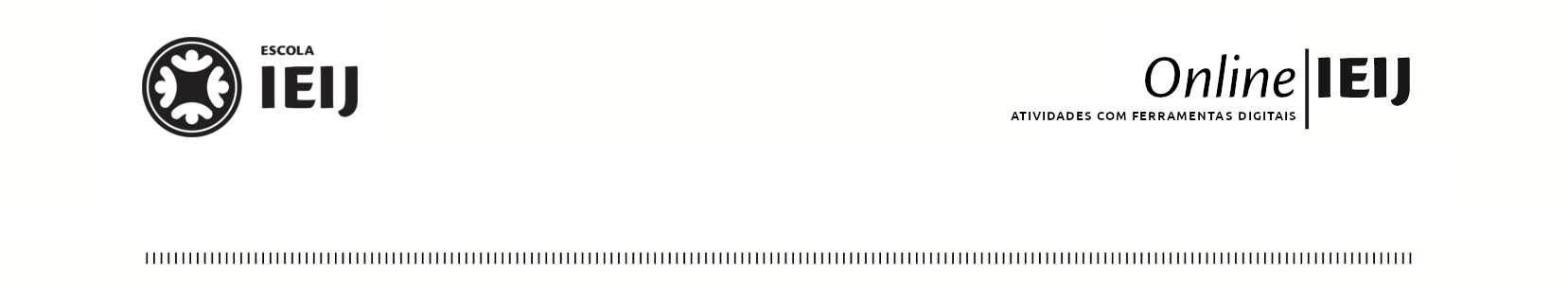 VERÃO, 2010.  LONDRINA, ___20__ DE _MARÇO_______________.NOME: ____________________________________                  TURMA:	 1º ANO_________PORTUGUÊS - alfabeto  1  do  elefantinho  no  poçoPINTE DA MESMA COR AS ETIQUETAS DAS PALAVRAS NOS DOIS TIPOS DE LETRAA -  AMARRADA - AJUDARa -  amarrada - ajudarB -b -C -  CORDA - CAIU - CONSEGUIA - CAVALO c -  corda -  caiu -  conseguia - cavalo D -  DENTROd -  dentroE - ELEFANTINHOe -  elefantinhoF - FORÇAf  - forçaG - g - H -h -I -i -J -j -K -k -L -l -M -m -N -n -O -o -P - POÇO - PASSEANDO - PUXOUp - poço -  passeando - puxouQ - QUERIAq - queriaR - ROUPAr - roupaS - SAIR - SOZINHOs -  sair - sozinhoT - TROMBAt - trombaU -u -V -v -W -w -X -x -Y -y -Z -z -